Об определении гарантирующей организациидля централизованной системы холодного водоснабженияВ соответствии с  Федеральными законами от 06 октября 2003г. № 131-ФЗ «Об общих принципах организации местного самоуправления в Российской Федерации», от 07 декабря 2011г. № 416-ФЗ «О водоснабжении и водоотведении», распоряжением администрации Цивильского муниципального округа Чувашской Республики № 519-р от 05 октября 2023г. «О закреплении недвижимого имущества  за муниципальным унитарным предприятием жилищно-коммунального хозяйства «Чурачики» Цивильского муниципального округа Чувашской Республики  П О С Т А Н О В Л Я Е Т: 1. Определить муниципальное унитарное предприятие жилищно-коммунального хозяйства «Чурачики» Цивильского муниципального округа Чувашской Республики:1.1. Гарантирующей организацией для централизованной системы холодного водоснабжения д.Медикасы, установить зону деятельности в границах населенного пункта д.Медикасы;1.2. Гарантирующей организацией для централизованной системы холодного водоснабжения д.Шальчакасы, установить зону деятельности в границах населенного пункта д.Шальчакасы;1.3. Гарантирующей организацией для централизованной системы холодного водоснабжения д.Тюрары, установить зону деятельности в границах населенного пункта д.Тюрары.2. Контроль за исполнением настоящего постановления возложить на первого заместителя главы Цивильского муниципального округа - начальника Управления по благоустройству и развитию территорий.       3. Настоящее постановление вступает в силу после его официального опубликования (обнародования).Глава Цивильского муниципального округа                                                     А.В. ИвановСОГЛАСОВАНО:Первый заместитель главы администрации - начальник Управления по благоустройству и развитию территорий ____________________ /С.П. Матвеев«_____»_________ __  2023 годаНачальник отдела дорожного хозяйства и ЖКХУправления по благоустройству и развитию территорий _________________ /Д.В. Якимов«_____»_________ __  2023 годаГлавный специалист-эксперт сектора  правового обеспечения________________________/Н.С. Терентьева /«_____»_________ __  2023 годаГлавный специалист-эксперт отдела строительства Управления по благоустройству и развитию территорий______________________________/Н.В. Профорова«_____»_________ __  2023 годаЧĂВАШ РЕСПУБЛИКИ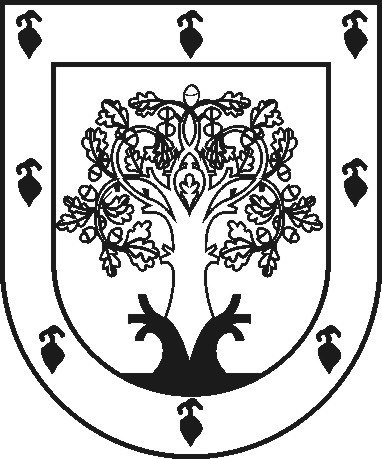 ЧУВАШСКАЯ РЕСПУБЛИКАÇĚРПӲМУНИЦИПАЛЛĂ ОКРУГĔНАДМИНИСТРАЦИЙĚЙЫШĂНУ2023 ç. раштав уйӑхĕн 01-мӗшӗ 1683 №Çěрпÿ хулиАДМИНИСТРАЦИЯ ЦИВИЛЬСКОГО МУНИЦИПАЛЬНОГО ОКРУГАПОСТАНОВЛЕНИЕ01 декабря 2023 г. № 1683город Цивильск